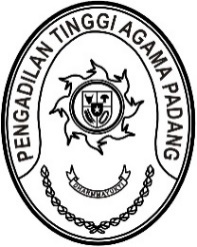 Nomor     	: W3-A/        /OT.00/3/2023	14 Maret 2023Lampiran	: -	 Perihal	:	Undangan Dharmayukti KariniYth.Dharmayukti Karini PTA PadangSehubungan dengan akan dilaksanakannya Pelantikan Panitera Pengganti serta Pelantikan dan Pengambilan Sumpah Jabatan Pegawai Negeri Sipil Gol III Pengadilan Tinggi Agama Padang, maka kami mengundang Saudara untuk hadir pada acara tersebut yang Insya Allah akan dilaksanakan pada :Hari/Tanggal	:	Rabu/ 15 Maret 2023Jam	:	10.00 WIB s.d. selesai Tempat	:	Pengadilan Tinggi Agama Padang,		Jl. By Pass KM. 24, Anak Air, Padang	Pakaian	: 	Seragam Dharmayukti Karini Lurik Nusantara	Demikian disampaikan, atas kehadirannya ucapkan terima kasih.Wassalam,Ketua,Dr. Drs. H. Pelmizar, M.H.I.NIP. 195611121981031009